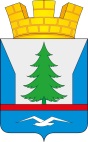 ПОСТАНОВЛЕНИЕАДМИНИСТРАЦИИ ГОРОДСКОГО ПОСЕЛЕНИЯ ЗЕЛЕНОБОРСКИЙ КАНДАЛАКШСКОГО РАЙОНАОт 30.08.2017  год                                                                                        №307О внесении изменений в муниципальную  программу «Муниципальное управление и гражданское общество» В связи с уточнением бюджета и изменением предельных объемов ассигнований для финансирования муниципальной программы «Муниципальное управление и гражданское общество», в соответствии с Бюджетным Кодексом Российской Федерации:ПОСТАНОВЛЯЮ1.Внести изменения в муниципальную программу «Муниципальное управление и гражданское общество» на 2016-2018 гг., утвержденную постановлением администрации городского поселения Зеленоборский от 10.11.2015 г. № 325 (в ред. с измен. от 30.12.2015 г. №432, от 25.03.2016 г. №139, от 17.05.2016 г. №193, , от 21.06.2016 г. №232А , от 27.10.2016 г. № 369, от 15.12.2016 г. №444, от 26.12.2016 г. №483, от от 27.01.2017 г. №32, от 22.02.2017 г. №64, от 28.04.2017 г. №146, от 31.05.2017 г. №146) изложив ее в новой редакции согласно Приложения.2. Настоящее постановление опубликовать на официальном сайте администрации городского поселения Зеленоборский Кандалакшского района.3.  Контроль за исполнением программы оставляю за собой.И.о. главы администрации                                                              Л.П. ШеховцоваПриложение №1УтвержденоПостановлением администрациигородского поселения Зеленоборский от 10.11.2015 г. № 325(в ред. с измен. от 30.12.2015 г. №432от 25.03.2016 г. №139от 17.05.2016 г. №193, от 21.06.2016 г. №232А от 27.10.2016 г. № 369от 15.12.2016 г. №444от 26.12.2016 г. №483от 27.01.2017 г. №32от 22.02.2017 г. №64от 31.05.2017 г. №146от 30.08.2017 г.№307)Паспорт муниципальной программы «Муниципальное управление и гражданское общество» 1.	Содержание проблемы и обоснование ее решения программным методом Муниципальная  программа «Муниципальное управление и гражданское общество» (далее - Программа) разработана в соответствии с Порядком разработки, реализации и оценки эффективности муниципальных программ городского поселения Зеленоборский Кандалакшского района, утвержденный постановлением администрации городского поселения  Зеленоборский Кандалакшского района №215 от 24.08.2015 г.Программа направлена на повышение эффективности функционирования органов местного самоуправления в целях достижения качественного, эффективного муниципального управления.Одним из основных условий, необходимых для успешного решения задач социально-экономического развития городского поселения Зеленоборский, является эффективность работы системы муниципального управления. Материально-техническое, организационное, информационно-аналитическое обеспечение исполнения полномочий – это способ организации деятельности, позволяющий путем оптимизации финансовых, материальных и трудовых ресурсов осуществлять установленные полномочия.Программа определяет мероприятия по обеспечению и организации обеспечения деятельности Совета депутатов, администрации городского поселения Зеленоборский, лиц, замещающих муниципальные должности в Совете депутатов, администрации городского поселения Зеленоборский, в случаях, установленных действующим законодательством. Наряду с иными условиями, своевременное и качественное обеспечение исполнения полномочий должностных лиц оказывает непосредственное влияние на эффективность работы системы муниципального управления.Важнейшими условиями повышения эффективности муниципального управления являются развитие системы муниципальной службы, формирование ее кадрового потенциала. Органы муниципальной власти должны обладать квалифицированными кадрами, способными творчески решать сложные задачи социально-экономического развития .Необходимый уровень профессионализма и компетентности муниципальных служащих обеспечивается за счет реализации различных видов обучения муниципальных служащих (профессиональная переподготовка, повышение квалификации, стажировки, семинары, самоподготовка). Вместе с тем нерешенными остаются следующие проблемы:- имеется дефицит квалифицированных кадров, обладающих современными знаниями и навыками в области муниципального управления;- отсутствует механизм стимулирования и оценки профессиональной служебной деятельности муниципальных служащих;В настоящее время перед органами муниципальной власти стоят неотложные задачи по совершенствованию муниципальной  службы, развитию кадрового потенциала.В целях обеспечения непрерывного процесса развития муниципальной службы Мурманской области необходимо реализовать ряд мероприятий .На сегодняшний день коррупция - одна из самых актуальных проблем, приобрела массовый, системный характер и высокую общественную опасность, становится существенным тормозом экономического и социального развития, способствует нарушениям принципов равенства и социальной справедливости, препятствует повышению эффективности муниципального управления, Назрела необходимость модернизации законодательства с точки зрения противодействия коррупции и устранения административных барьеров. Инструментами, которые позволяют решать указанную задачу, являются проводимые правовая и антикоррупционная экспертизы нормативных правовых актов и их проектов, проектов соглашений и договоров. Основными причинами, кроме нечеткости и противоречивости законов, являются широкая свобода субъективного усмотрения чиновника, предоставляемая законом, а также неудовлетворительная работа правоохранительных органов и слабость судебной системы, не обеспечивающей исполнение судебных решений.Необходимо повышать эффективность антикоррупционных мероприятий, в том числе по такому направлению антикоррупционной деятельности, как правовое просвещение и пропаганда. Активное взаимодействие с гражданами, СМИ и другими институтами гражданского общества способно многократно повысить эффективность антикоррупционных мер.Немаловажное значение для обеспечения эффективного муниципального управления имеет также состояние нормативной правовой базы. Разработка проектов нормативных правовых актов, экспертиза проектов нормативных правовых актов, публикация проектов нормативных правовых актов – инструменты совершенствования законодательства в целях создания благоприятных правовых условий для социально-экономического развития городского поселения.В соответствии с Законом Мурманской области от 15.12.2008№ 1049-01-ЗМО «О порядке организации и ведения регистра муниципальных нормативных правовых актов Мурманской области» в целях реализации конституционного права граждан на получение достоверной информации в регистре муниципальных нормативных правовых актов Мурманской области (далее – Регистр) Совет депутатов и администрация городского поселения предоставляют муниципальные нормативные правовые акты для размещения в Регистре. Местное самоуправление - один из самых мощных факторов реализации потенциала человека и включения его в общественные процессы, которые необходимы в любом демократическом государстве. Эффективное местное самоуправление является одним из условий социально-экономического развития муниципального образования повышения качества жизни населения. При этом развитие эффективного местного самоуправления, защита интересов муниципального сообщества требуют консолидации усилий различных уровней и ветвей власти. Экономическую основу местного самоуправления составляет муниципальная собственность. Ключевым положением Федерального закона от 06.10.2003 № 131-ФЗ «Об общих принципах организации местного самоуправления в Российской Федерации» является четкое разграничение полномочий между поселениями и муниципальными районами. Из логики решаемых вопросов местного значения вытекает и перечень муниципального имущества, которым обладает муниципальное образование. Сфера управления муниципальным  имуществом охватывает широкий круг вопросов: учет и ведение реестра муниципального имущества, прием-передача имущества без изменения формы собственности (перераспределение) и в рамках разграничения полномочий, приватизация, продажа, передача во владение и пользование, управление муниципальными предприятиями и т.п.Необходимо продолжить работу по развитию следующих первоочередных направлений, которые формируют приоритеты в сфере имущественных отношений:- оптимизация состава имущества, необходимого для осуществления полномочий;- формирование казны городского поселения на основе муниципального имущества, потребность в котором отсутствует при осуществлении полномочий, с последующей организацией эффективного использования такого имущества.Комплексный характер целей и задач Программы обуславливает целесообразность использования программно-целевых методов управления. Состав Подпрограмм сформирован на основе целей и задач Программы с учетом функций исполнительных органов, участвующих в реализации государственной программы.2. Цели, задачи, сроки реализации ПрограммыОсновные приоритеты в сфере реализации Программы:- создание нормативно-правовой базы, необходимой для реализации основных направлений государственной политики Мурманской области, совершенствование процесса нормотворчества и правоприменения, повышение качества нормативных правовых актов, эффективности защиты прав и законных интересов граждан;- обеспечение и организация обеспечения Совета депутатов и администрации городского поселения лиц, замещающих муниципальные должности,;- повышение эффективности муниципальной службы и результативности профессиональной служебной деятельности муниципальных служащих, внедрение на муниципальной службе эффективных технологий и современных методов кадровой работы;- противодействие коррупции, совершенствование антикоррупционных механизмов, повышение правовой культуры населения и широкое привлечение граждан к противодействию коррупции;- создание эффективной системы управления муниципальным имуществом;- создание эффективной системы учета муниципального имущества.Целями муниципальной программы являются:1. Эффективное функционирование системы муниципального управления в городском поселении Зеленоборский Кандалакшского района.2.  Повышение эффективности управления муниципальным имуществом  в городском поселении Зеленоборский Кандалакшского района.Оценка эффективности реализации мероприятий Программы производится в соответствии с Методикой оценки эффективности муниципальных программ городского поселения Зеленоборский Кандалакшского района (Приложение № 6 к Порядку разработки, реализации и оценки эффективности муниципальных программ городского поселения Зеленоборский Кандалакшского района, утвержденному постановлением администрации городского поселения  Зеленоборский Кандалакшского района №215 от 24.08.2015 г.Организация управления и контроль за ходом реализации Программы            Разработка муниципальной программы «Муниципальное управление и гражданское общество» осуществляется в соответствии с Порядком разработки, реализации и оценки эффективности муниципальных программ городского поселения Зеленоборский Кандалакшского района, утвержденный постановлением администрации городского поселения  Зеленоборский Кандалакшского района №215 от 24.08.2015 г.Разработчиком Программы является Администрация городского поселения Зеленоборский Кандалакшского района. Организацию управления и контроль за ходом реализации Программы осуществляет Администрация городского поселения Зеленоборский Кандалакшского района, Совет депутатов городского поселения Зеленоборский. Глава администрации городского поселения Зеленоборский Кандалакшского района несет ответственность за текущее управление реализацией муниципальной программы и конечные результаты, рациональное использование выделяемых на ее выполнение финансовых средств, определяет формы и методы управления реализацией муниципальной программы.Механизм реализации ПрограммыМеханизм реализации Программы базируется на принципах четкого разграничения полномочий и ответственности всех исполнителей Программы. Прекращение действия Программы наступает в случае завершения ее реализации, а досрочное прекращение - в случае признания неэффективности ее реализации.Ответственный исполнитель муниципальной программы подготавливает, согласовывает и вносит на рассмотрение Главе администрации городского поселения Зеленоборский проект муниципальной программы.Реализация Программы осуществляется в соответствии с перечнем программных мероприятий, разработанных  в соответствии с определенной задачей Программы.Внесение изменений в Программу осуществляется на основании Постановления администрации городского поселения Зеленоборский.Паспорт Подпрограммы «Создание условий для обеспечения муниципального управления» Содержание проблемы и обоснование ее решения программным методомПреобразования, происходящие в обществе на протяжении последних нескольких лет, предъявляют более высокие требования к качеству государственного управления.Документооборот администрации городского поселения Зеленоборский превышает 8200тыс. документов в год. Эффективное управление системой документационного обеспечения Совета депутатов и администрации городского поселения Зеленоборский невозможно без современного технологического оборудования В городском поселении Зеленоборский проводится антикоррупционная экспертиза проектов и иных нормативных правовых актов с целью повышения качества актов, обеспечения законности и обоснованности, исключения коррупциогенных факторов.  К настоящему времени сформирована нормативно-правовая база противодействия коррупции, в соответствии с требованиями Федерального  закона от 25.12.2008 № 273-ФЗ «О противодействии коррупции».В связи с тем, что основные причины коррупции по-прежнему не искоренены, необходимо в дальнейшем последовательно противостоять любым проявлениям коррупции посредством:- проведения антикоррупционных экспертиз проектов нормативных правовых актов и принятых ранее актов, проведения семинаров для муниципальных служащих .- выявления и предупреждения случаев возникновения конфликта интересов, одной из сторон которого являются лица, замещающие должности муниципальной  службы. В целях повышения правовой культуры населения и антикоррупционной пропаганды необходимо осуществлять постоянную информационную поддержку интернет-сайта муниципального образования , на котором существует раздел «Антикоррупционная деятельность» В соответствии с Федеральным законом от 02.03.2007 № 25-ФЗ «О муниципальной службе в Российской Федерации» и Законом Мурманской области от 29.06.2007 № 860-01-ЗМО «О муниципальной службе в Мурманской области» в администрации городского поселения сформирован кадровый резерв, что способствует стимулированию профессионального роста и служебной активности муниципальных служащих, организации целевой подготовки специалистов, закреплению служащих в органах местного самоуправления, обеспечению преемственности руководства и повышению эффективности работы органов местного самоуправления.Для обеспечения свободного доступа населения к достоверной и актуальной информации о деятельности Совета депутатов и администрации городского поселения Зеленоборский и повышения активности населения в решении вопросов местного значения на официальном сайте муниципального образования размещена и своевременно обновляется справочная и контактная информация о работе  Совете депутатов и администрации городского поселения Зеленоборский, их комиссиях.Подпрограмма направлена на создание условий для обеспечения эффективного муниципального управления.Цели, задачи, сроки реализации Подпрограммы            Цель Подпрограммы – повышение эффективности муниципального управления, при решении вопросов местного значения, обеспечения потребностей граждан и общества в муниципальных услугах, их доступности и качества, реализация долгосрочных приоритетов и целей социально-экономического развития муниципального района и повышения уровня жизни его населения.           Задачи Подпрограммы:Создание условий для повышения эффективности деятельности органов местного самоуправления по выполнению муниципальных функций.Развитие муниципальной службы в Совете депутатов и администрации городского поселения Зеленоборский Повышение эффективности мер по противодействию коррупции в администрации городского поселения.Реализация Подпрограммы рассчитана на 2016-2019 гг.Ресурсное обеспечение Подпрограммы          Финансирование Подпрограммы осуществляется за счет бюджета городского поселения Зеленоборский Кандалакшского района на соответствующий финансовый год.           Объем финансовых средств, необходимых для реализации Подпрограммы за счет средств бюджета составляет:Ожидаемые конечные результаты реализации Подпрограммы Ожидается достижение следующих основных результатов Подпрограммы:Своевременное и качественное выполнение функций и полномочий, возложенных на органы местного самоуправления.Своевременное исполнение и реализация федеральных и областных законов, нормативных правовых актов органов местного самоуправления.Качественная организация работы органов местного самоуправления и их взаимодействия с органами государственной власти, другими органами местного самоуправления,  предприятиями, учреждениями, населением.Доступность и качество предоставления муниципальных услуг.Эффективное расходование бюджетных средств;Создание безопасных и комфортных условий труда сотрудников.            Перечень Показателей Подпрограммы приведен в Приложении №1 к Подпрограмме.            Перечень основных мероприятий Подпрограммы приведен в Приложении №2 к Подпрограмме.Оценка эффективности реализации мероприятий Программы производится в соответствии с Методикой оценки эффективности муниципальных программ городского поселения Зеленоборский Кандалакшского района (Приложение № 6 к Порядку разработки, реализации и оценки эффективности муниципальных программ городского поселения Зеленоборский Кандалакшского района, утвержденному постановлением администрации городского поселения  Зеленоборский Кандалакшского района №215 от 24.08.2015 г.Организация управления и контроль за ходом реализации Подпрограммы            Разработка муниципальной подпрограммы «Создание условий для обеспечения муниципального управления» осуществляется в соответствии с Порядком разработки, реализации и оценки эффективности муниципальных программ городского поселения Зеленоборский Кандалакшского района, утвержденный постановлением администрации городского поселения  Зеленоборский Кандалакшского района №215 от 24.08.2015 г.Разработчиком Подпрограммы является администрация городского поселения Зеленоборский Кандалакшского района. Организацию управления и контроль за ходом реализации Подпрограммы осуществляет Совет депутатов городского поселения Зеленоборский администрация городского поселения Зеленоборский Кандалакшского района. Глава администрации городского поселения Зеленоборский Кандалакшского района несет ответственность за текущее управление реализацией муниципальной подпрограммы и конечные результаты, рациональное использование выделяемых на ее выполнение финансовых средств, определяет формы и методы управления реализацией Подпрограммы.Приложение №1к Подпрограмме «Создание условий для обеспечения муниципального управления»Перечень показателей ПодпрограммыПриложение №2к Подпрограмме «Создание условий для обеспечения муниципального управления»Перечень основных мероприятий ПодпрограммыПаспорт подпрограммы"Управление муниципальным имуществомгородского поселения Зеленоборский»муниципальной  программы «Муниципальное управление и гражданское общество» Основные проблемы и обоснование решения ПодпрограммыРазработка и выполнение подпрограммы обусловлены рядом причин.Согласно статье 8 Федерального закона от 29.07.1998 № 135-ФЗ «Об оценочной деятельности в Российской Федерации» проведение оценки объектов оценки является обязательным в случае вовлечения в сделку объектов оценки, принадлежащих полностью или частично муниципальным образованиям, в том числе:- при определении стоимости объектов оценки, принадлежащих муниципальным образованиям, в целях их приватизации, передачи в доверительное управление либо передачи в аренду; - при использовании объектов оценки, принадлежащих муниципальным образованиям, в качестве предмета залога; - при продаже или ином отчуждении объектов оценки, принадлежащих муниципальным образованиям; - при переуступке долговых обязательств, связанных с объектами оценки, принадлежащими муниципальным образованиям; - при передаче объектов оценки, принадлежащих муниципальным образованиям, в качестве вклада в уставные капиталы, фонды юридических лиц, а также при возникновении спора о стоимости объекта оценки. В настоящее время Постановлением администрации городского поселения Зеленоборский от 01.07.2015 № 173 утверждена Методика расчета арендной платы за пользование движимым имуществом, находящимся в муниципальной собственности городского поселения Зеленоборский Кандалакшского района, Постановлением администрации городского поселения Зеленоборский от 29.06.2015 № 169 утверждена Методика расчета арендной платы за пользование недвижимым имуществом, находящимся в муниципальной собственности городского поселения Зеленоборский Кандалакшского района, Решением Совета депутатов городского поселения Зеленоборский от 30.04.2015 № 74 утверждено Положение «О порядке предоставления в аренду объектов муниципального имущества городского поселения Зеленоборский».Для определения рыночной стоимости платы за объекты, находящиеся в  муниципальной собственности, арендуемые либо планируемые к передаче в аренду, возникла необходимость заказа проведения оценки рыночной стоимости арендной платы за эти объекты у независимых оценщиков. В соответствии с Федеральными законами от 21.12.2001 № 178-ФЗ                         «О приватизации государственного и муниципального имущества», от 22.07.2008 № 159-ФЗ «Об особенностях отчуждения недвижимого имущества, находящегося в государственной собственности субъектов Российской Федерации или в муниципальной собственности и арендуемого субъектами малого и среднего предпринимательства, и о внесении изменений в отдельные законодательные акты Российской Федерации» при приватизации муниципального имущества требуется проведение рыночной оценки объектов, подлежащих отчуждению. Конечным результатом осуществления приема в собственность городского поселения Зеленоборский Кандалакшского района бесхозяйного недвижимого имущества является проведение государственной регистрации права собственности муниципального образования г.п. Зеленоборский на объект недвижимости на основании вступившего в силу решения суда и включение его в реестр муниципального имущества  г.п. Зеленоборский. Включение объектов бесхозяйного недвижимого имущества в реестр муниципального имущества г.п. Зеленоборский влечет принятие к бухгалтерскому учету основных средств, которым являются данные объекты. Первоначальной стоимостью основных средств признается текущая рыночная оценка на дату принятия основных средств  к бухгалтерскому учету. Для выполнения требований приказов Минфина РФ от 30.03.2001 № 26н «Об утверждении Положения по бухгалтерскому учету «Учет основных средств» ПБУ 6/01», от 06.12.2010 № 162н «Об утверждении Плана счетов бюджетного учета и Инструкции по его применению» администрация городского поселения Зеленоборский организует проведение независимой оценки бесхозяйного недвижимого имущества после проведения государственной регистрации права собственности городского поселения Зеленоборский в соответствии со статьей 8 Федерального закона от 29.07.1998 № 135-ФЗ «Об оценочной деятельности в Российской Федерации». Учитывая, что обязанность по изготовлению технической документации на объект недвижимости лежит на балансодержателе этого объекта, техническую документацию на объекты городского поселения необходимо изготовить администрации городского поселения Зеленоборский.Наличие технической документации (технические и кадастровые паспорта на объекты, справки об объектах недвижимости) необходимо для распоряжения имуществом (приватизация, закрепление за муниципальными предприятиями и учреждениями, передача по договорам безвозмездного пользования и аренды и т.д.), а также для обеспечения государственной регистрации прав.Принимая во внимание, что паспортизация объектов недвижимости, необходимая для осуществления государственной регистрации прав, является высокобюджетным мероприятием, она производилась в рамках выделяемых бюджетных средств и по мере необходимости, т.е. при приватизации, закреплении за муниципальными предприятиями и учреждениями, передаче в государственную собственность в связи с разграничением полномочий, при заключении договоров аренды и других сделок с муниципальными недвижимыми объектами.Программные мероприятия направлены на решение конкретных задач по учету и эффективному использованию объектов недвижимого имущества. В рамках настоящей подпрограммы, обеспечивающей комплексное решение проблем учета и инвентаризации, запланирована первоочередная инвентаризация объектов инженерной инфраструктуры и внешнего благоустройства, как наиболее аварийно-опасных объектов. При этом планируется инвентаризация как объектов недвижимости, учитываемых в реестре муниципального имущества г.п. Зеленоборский, так и объектов, подлежащих постановке на учет органом, осуществляющим государственную регистрацию прав на недвижимое имущество, в качестве бесхозяйных недвижимых вещей. Кроме того, на основе технической документации, полученной в результате реализации подпрограммы, будут актуализированы сведения по объектам недвижимого имущества, учитываемым в реестре муниципального имущества г.п. Зеленоборский, что повысит достоверность базы данных реестра. Условия рыночных отношений требуют определенной оперативности в принятии управленческих решений по вопросам использования муниципального имущества г.п. Зеленоборский, обеспечение которой без полного состава документации по объектам недвижимого имущества не представляется возможным. Подпрограмма определяет действия администрации городского поселения Зеленоборский по контролю за использованием муниципального имущества и обеспечению его деятельности, направленные на создание условий для вовлечения в хозяйственный оборот объектов муниципального имущества, что позволит сократить расходы бюджета на содержание муниципального имущества и повысить доходы от его использования, т.е. повысить эффективность муниципального управления.Цели, задачи, сроки и этапы реализации ПодпрограммыЦелью Подпрограммы является: повышение эффективности и качества управления муниципальным имуществом городского поселения Зеленоборский Кандалакшского района.Подпрограммные мероприятия направлены на решение конкретных задач :- обеспечение эффективности использования и распоряжения муниципальным имуществом;- совершенствование системы управления объектами муниципального имущества, в том числе земельными ресурсами по учету и эффективному использованию объектов недвижимого имущества. Результаты:- вовлечение в хозяйственный оборот объектов муниципального имущества;- сокращение расходов бюджета на содержание муниципального имущества;- повышение доходов бюджета от использования муниципального имуществаСрок реализации Подпрограммы – 2016-2019 гг.Показателями эффективности, позволяющими оценить ход реализации подпрограммы, являются:- количество изготовленных технических паспортов,  шт.;- количество изготовленных кадастровых паспортов, шт.;- количество изготовленных отчетов об оценке рыночной стоимости, шт.;- количество земельных участков поставленных на кадастровый учет, шт.;    Мероприятия Подпрограммы исходят из реально существующих потребностей в сфере управления муниципальным имуществом городского поселения Зеленоборский Кандалакшского района и направлены на выполнение задач подпрограммы и достижение поставленной цели.Ресурсное обеспечение ПодпрограммыФинансирование мероприятий Подпрограммы осуществляется за счет средств местного бюджета. Объемы финансирования подпрограммы уточняются при рассмотрении проекта местного бюджета на соответствующий финансовый год, исходя из возможностей бюджета. Объем прогнозируемых затрат на реализацию подпрограммы за счет всех источников финансирования составит 2016-2019 гг. – 10 326 257,50 руб. средства местного бюджета, в том числе по годам:2016 г. – 2 055 457,50 руб.2017 г. – 3 603 600 руб.2018 г. – 2 333 600 руб.2019 г. – 2 333 600 руб.Ожидаемые результаты реализации Подпрограммы  Социально-экономическая эффективность мероприятий Подпрограммы оценивается по результатам, достигнутым в ходе их реализации,- повышение эффективности и качества управления муниципальной собственностью;- актуализация сведений по объектам недвижимого имущества, учитываемым в реестре муниципального имущества    г.п. Зеленоборский, что повысит достоверность базы данных реестра; - создание условий для вовлечения в хозяйственный оборот объектов муниципального имуществаОрганизация управления и контроль  за ходом реализации ПодпрограммыОбщий контроль за выполнением Подпрограммы осуществляет заместитель главы администрации городского поселения Зеленоборский. Текущий контроль реализации подпрограммных мероприятий осуществляется специалистом, который контролируют выполнение подпрограммных мероприятий, выявляет несоответствие результатов реализации плановым показателям, устанавливают причины не достижения ожидаемых результатов и определяют меры по их устранению. Исполнители муниципальной подпрограммы несут ответственность за реализацию Подпрограммы в соответствии с действующим законодательством. Получатели бюджетных средств, предусмотренных на реализацию муниципальной подпрограммы, исполнители муниципальной подпрограммы несут ответственность за целевое использование бюджетных ассигнований.Механизм реализации ПодпрограммыРазработчик Подпрограммы является администрация городского поселения Зеленоборский. Разработчик и основные исполнители мероприятий подпрограммы реализуют в установленном порядке меры по полному и качественному выполнению мероприятий подпрограммы, несут ответственность за их полное выполнение, а также за рациональное использование выделяемых на их реализацию средств. Отбор организаций для выполнения подпрограммных мероприятий осуществляется в соответствии с Федеральным Законом № 44-ФЗ «О контрактной системе в сфере закупок товаров, работ, услуг для обеспечения государственных и муниципальных нужд». В процессе реализации подпрограммы муниципальный заказчик подпрограммы может осуществить работу по привлечению дополнительных источников финансирования. Общее управление реализацией подпрограммы осуществляется заместителем главы администрации городского поселения Зеленоборский. В состав подпрограммы включен Перечень мероприятий. По каждому мероприятию назначаются исполнители программных мероприятий. Исполнители подпрограммных мероприятий, в соответствии с Перечнем мероприятий, обеспечивают соблюдение сроков, качества и эффективности реализации мероприятий, указанных в Перечне.Исполнители подпрограммных мероприятий могут вносить предложения по объемам финансирования и корректировке плана мероприятий. Приложение №1к подпрограмме "Управление муниципальным имуществомгородского поселения Зеленоборский»Перечень мероприятий ПодпрограммыНаименование Программы«Муниципальное управление и гражданское общество» Цель Программы Эффективное функционирование системы муниципального управления в городском поселении Зеленоборский Кандалакшского районаЗадачи Программы- повышение эффективности муниципального управления при решении вопросов местного значения, обеспечение потребностей граждан и общества в муниципальных услугах, их доступности и качества, реализация долгосрочных приоритетов и целей социально-экономического развития муниципального района и повышения уровня жизни его населения; - повышение эффективности муниципального управления по решению вопросов местного значения городского поселения Кандалакша; - повышение эффективности управления муниципальным имуществом городского поселения Зеленоборский;- обеспечение эффективного использования, сохранности движимого и недвижимого муниципального имущества.Важнейшие целевые показатели (индикаторы) реализации ПрограммыДоля граждан, доверяющих деятельности органов местного самоуправления.Перечень Подпрограмм1.«Создание условий для  обеспечения муниципального управления».2. «Управление муниципальным имуществом городского поселения Зеленоборский».Заказчик Программы Администрация городского поселения Зеленоборский Кандалакшского районаСроки и этапы реализации Программы 2016-2019 гг.Финансовое обеспечение Программы        Общий объем финансирования – 78 550  346,17 руб., в т.ч.: 2016г. – 21 601 524,27 руб.2017 г. – 20 995 191,50 руб. 2018 г. – 18 324 315,20 руб. 2019 г. – 17 629 315,20 руб.в т.ч. Подпрограмм: «Создание условий для  обеспечения муниципального управления» - Всего: 68 224 088,67 руб, в т.ч.: 2016г. – 19 546 066,77 руб2017 г. –17 391 591,50 руб. 2018 г. - 15 990 715,20 руб. 2019 г. – 15 295 715,20 руб. «Управление муниципальным имуществом городского поселения Зеленоборский» - Всего: 10 326 257,50  руб. в т.ч:2016 г. – 2 055 457,50 руб.2017 г. –   3 603 600 руб.2018 г. –  2 333 600 руб.2019 г. –  2 333 600 руб.Ожидаемые конечные
результаты от реализации 
Программы-  увеличение доли граждан, доверяющих деятельности исполнительных органов государственной власти, не менее 50%;- доступность и качество предоставления муниципальных услуг;- эффективное расходование бюджетных средств;-  увеличение доли объектов государственного недвижимого имущества, используемого при осуществлении полномочий,  до 90 %;- все НПА внесенные проекты нормативно-правовых актов пройдут правовую и антикоррупционную экспертизы.             Достижение целей муниципальной программы будет осуществляться путем решения следующих задач в рамках соответствующих подпрограмм:1. Создание условий для обеспечения эффективного  муниципального управления.2.Формирование и реализация государственной политики Мурманской области в сфере управления муниципальным имуществом Мурманской области.Комплексный характер целей и задач государственной программы обуславливает целесообразность использования программно-целевых методов управления. Состав подпрограмм сформирован на основе целей и задач государственной программы с учетом функций исполнительных органов государственной власти Мурманской области, участвующих в реализации государственной программы.Для достижения целей и задач муниципальной программы в ее составе формируются следующие Подпрограммы:Подпрограмма 1 «Создание условий для обеспечения муниципального  управления».Подпрограмма 2 «Управление муниципальным имуществом муниципального образования городского поселения Зеленоборский»Срок реализации Программы – 2016-2019 гг.Ресурсное обеспечение ПрограммыОбщие затраты на реализацию Программы в 2016-2019 гг. составят:4.	Ожидаемые конечные результаты реализации Программы             Достижение целей муниципальной программы будет осуществляться путем решения следующих задач в рамках соответствующих подпрограмм:1. Создание условий для обеспечения эффективного  муниципального управления.2.Формирование и реализация государственной политики Мурманской области в сфере управления муниципальным имуществом Мурманской области.Комплексный характер целей и задач государственной программы обуславливает целесообразность использования программно-целевых методов управления. Состав подпрограмм сформирован на основе целей и задач государственной программы с учетом функций исполнительных органов государственной власти Мурманской области, участвующих в реализации государственной программы.Для достижения целей и задач муниципальной программы в ее составе формируются следующие Подпрограммы:Подпрограмма 1 «Создание условий для обеспечения муниципального  управления».Подпрограмма 2 «Управление муниципальным имуществом муниципального образования городского поселения Зеленоборский»Срок реализации Программы – 2016-2019 гг.Ресурсное обеспечение ПрограммыОбщие затраты на реализацию Программы в 2016-2019 гг. составят:4.	Ожидаемые конечные результаты реализации Программы             Достижение целей муниципальной программы будет осуществляться путем решения следующих задач в рамках соответствующих подпрограмм:1. Создание условий для обеспечения эффективного  муниципального управления.2.Формирование и реализация государственной политики Мурманской области в сфере управления муниципальным имуществом Мурманской области.Комплексный характер целей и задач государственной программы обуславливает целесообразность использования программно-целевых методов управления. Состав подпрограмм сформирован на основе целей и задач государственной программы с учетом функций исполнительных органов государственной власти Мурманской области, участвующих в реализации государственной программы.Для достижения целей и задач муниципальной программы в ее составе формируются следующие Подпрограммы:Подпрограмма 1 «Создание условий для обеспечения муниципального  управления».Подпрограмма 2 «Управление муниципальным имуществом муниципального образования городского поселения Зеленоборский»Срок реализации Программы – 2016-2019 гг.Ресурсное обеспечение ПрограммыОбщие затраты на реализацию Программы в 2016-2019 гг. составят:4.	Ожидаемые конечные результаты реализации Программы             Достижение целей муниципальной программы будет осуществляться путем решения следующих задач в рамках соответствующих подпрограмм:1. Создание условий для обеспечения эффективного  муниципального управления.2.Формирование и реализация государственной политики Мурманской области в сфере управления муниципальным имуществом Мурманской области.Комплексный характер целей и задач государственной программы обуславливает целесообразность использования программно-целевых методов управления. Состав подпрограмм сформирован на основе целей и задач государственной программы с учетом функций исполнительных органов государственной власти Мурманской области, участвующих в реализации государственной программы.Для достижения целей и задач муниципальной программы в ее составе формируются следующие Подпрограммы:Подпрограмма 1 «Создание условий для обеспечения муниципального  управления».Подпрограмма 2 «Управление муниципальным имуществом муниципального образования городского поселения Зеленоборский»Срок реализации Программы – 2016-2019 гг.Ресурсное обеспечение ПрограммыОбщие затраты на реализацию Программы в 2016-2019 гг. составят:4.	Ожидаемые конечные результаты реализации Программы             Достижение целей муниципальной программы будет осуществляться путем решения следующих задач в рамках соответствующих подпрограмм:1. Создание условий для обеспечения эффективного  муниципального управления.2.Формирование и реализация государственной политики Мурманской области в сфере управления муниципальным имуществом Мурманской области.Комплексный характер целей и задач государственной программы обуславливает целесообразность использования программно-целевых методов управления. Состав подпрограмм сформирован на основе целей и задач государственной программы с учетом функций исполнительных органов государственной власти Мурманской области, участвующих в реализации государственной программы.Для достижения целей и задач муниципальной программы в ее составе формируются следующие Подпрограммы:Подпрограмма 1 «Создание условий для обеспечения муниципального  управления».Подпрограмма 2 «Управление муниципальным имуществом муниципального образования городского поселения Зеленоборский»Срок реализации Программы – 2016-2019 гг.Ресурсное обеспечение ПрограммыОбщие затраты на реализацию Программы в 2016-2019 гг. составят:4.	Ожидаемые конечные результаты реализации Программы             Достижение целей муниципальной программы будет осуществляться путем решения следующих задач в рамках соответствующих подпрограмм:1. Создание условий для обеспечения эффективного  муниципального управления.2.Формирование и реализация государственной политики Мурманской области в сфере управления муниципальным имуществом Мурманской области.Комплексный характер целей и задач государственной программы обуславливает целесообразность использования программно-целевых методов управления. Состав подпрограмм сформирован на основе целей и задач государственной программы с учетом функций исполнительных органов государственной власти Мурманской области, участвующих в реализации государственной программы.Для достижения целей и задач муниципальной программы в ее составе формируются следующие Подпрограммы:Подпрограмма 1 «Создание условий для обеспечения муниципального  управления».Подпрограмма 2 «Управление муниципальным имуществом муниципального образования городского поселения Зеленоборский»Срок реализации Программы – 2016-2019 гг.Ресурсное обеспечение ПрограммыОбщие затраты на реализацию Программы в 2016-2019 гг. составят:4.	Ожидаемые конечные результаты реализации Программы         В результате реализации мероприятий муниципальной программы и решения вышеуказанных задач должно быть обеспечено достижение следующих показателей:         В результате реализации мероприятий муниципальной программы и решения вышеуказанных задач должно быть обеспечено достижение следующих показателей:         В результате реализации мероприятий муниципальной программы и решения вышеуказанных задач должно быть обеспечено достижение следующих показателей:         В результате реализации мероприятий муниципальной программы и решения вышеуказанных задач должно быть обеспечено достижение следующих показателей:         В результате реализации мероприятий муниципальной программы и решения вышеуказанных задач должно быть обеспечено достижение следующих показателей:         В результате реализации мероприятий муниципальной программы и решения вышеуказанных задач должно быть обеспечено достижение следующих показателей:№ п/п№ п/пПрограмма, показательЕд. изм.Значение показателяИсполнитель, ответственный за выполнение показателяИсполнитель, ответственный за выполнение показателяИсполнитель, ответственный за выполнение показателяМуниципальная программа «Муниципальное  управление и гражданское общество» на 2015годМуниципальная программа «Муниципальное  управление и гражданское общество» на 2015годМуниципальная программа «Муниципальное  управление и гражданское общество» на 2015годМуниципальная программа «Муниципальное  управление и гражданское общество» на 2015годМуниципальная программа «Муниципальное  управление и гражданское общество» на 2015годМуниципальная программа «Муниципальное  управление и гражданское общество» на 2015год1.1.Показатели целей муниципальной программы:Показатели целей муниципальной программы:Показатели целей муниципальной программы:Показатели целей муниципальной программы:Показатели целей муниципальной программы:Показатели целей муниципальной программы:1.1.1.1.Доля граждан, доверяющих деятельности исполнительных органов муниципальной  власти%Не менее 50 Администрация г.п.Зеленоборский, Совет депутатов г.п.Зеленоборский Администрация г.п.Зеленоборский, Совет депутатов г.п.Зеленоборский Администрация г.п.Зеленоборский, Совет депутатов г.п.Зеленоборский1.21.2Доля объектов недвижимого имущества муниципальной собственности, используемого при осуществлении полномочий%Не менее 90 Администрация г.п.Зеленоборский Администрация г.п.Зеленоборский Администрация г.п.Зеленоборский1.31.3Доля НПА, проектов нормативно-правовых актов прошедших правовую и антикоррупционную экспертизы, от числа принятых  указанных актов%100Администрация г.п.Зеленоборский, Совет депутатов г.п.ЗеленоборскийАдминистрация г.п.Зеленоборский, Совет депутатов г.п.ЗеленоборскийАдминистрация г.п.Зеленоборский, Совет депутатов г.п.ЗеленоборскийНаименование муниципальной программы, в которую входит Подпрограмма«Муниципальное управление и гражданское общество» Наименование муниципальной Подпрограммы«Создание условий для обеспечения муниципального управления» Цель Подпрограммы Повышение эффективности муниципального управления при решении вопросов местного значения, обеспечение потребностей граждан и общества в муниципальных услугах, их доступности и качества, реализация долгосрочных приоритетов и целей социально-экономического развития муниципального района и повышения уровня жизни его населения.Задачи ПодпрограммыСоздание условий для повышения эффективности деятельности органов местного самоуправления по выполнению муниципальных функций.Развитие муниципальной службы в администрации городского поселения Зеленоборский Совете депутатов и администрации городского поселения Зеленоборский.3. Повышение эффективности мер по противодействию коррупции в городском поселении Зеленоборский.Заказчик Подпрограммы Администрация городского поселения Зеленоборский Кандалакшского районаСроки и этапы реализации подпрограммы     2016-2019 гг.Финансовое обеспечение подпрограммы        Общий объем финансирования – 68 224 088,67 руб, в т.ч.: 2016 г. – 19 546 066,77 руб2017 г. – 17 391 591,5руб. 2018 г. - 15 990 715,2 руб. 2019 г. – 15 295 715,2 руб.Ожидаемые конечные
результаты от реализации 
ПодпрограммыСвоевременное и качественное выполнение функций и полномочий, возложенных на органы местного самоуправления.Своевременное исполнение и реализация федеральных и областных законов, нормативных правовых актов органов местного самоуправления.Качественная организация работы органов местного самоуправления и их взаимодействия с органами государственной власти, другими органами местного самоуправления,  предприятиями, учреждениями, населением.Доступность и качество предоставления муниципальных услуг.Эффективное расходование бюджетных средств;Создание безопасных и комфортных условий труда сотрудников.Всего (руб.)2016 год2017 год2018 год2019 год68 224 088,6719 546 066,7717 391 591,515 990 715,215 295 715,2№ п/пПодпрограмма, показательЕд. изм.Ед. изм.Ед. изм.Ед. изм.Значение показателя*Значение показателя*Значение показателя*Ответственный за выполнение показателяОтветственный за выполнение показателяОтветственный за выполнение показателяОтветственный за выполнение показателя Подпрограмма  «Создание условий для  обеспечения государственного управления» Подпрограмма  «Создание условий для  обеспечения государственного управления» Подпрограмма  «Создание условий для  обеспечения государственного управления» Подпрограмма  «Создание условий для  обеспечения государственного управления» Подпрограмма  «Создание условий для  обеспечения государственного управления» Подпрограмма  «Создание условий для  обеспечения государственного управления» Подпрограмма  «Создание условий для  обеспечения государственного управления» Подпрограмма  «Создание условий для  обеспечения государственного управления» Подпрограмма  «Создание условий для  обеспечения государственного управления» Подпрограмма  «Создание условий для  обеспечения государственного управления» Подпрограмма  «Создание условий для  обеспечения государственного управления» Подпрограмма  «Создание условий для  обеспечения государственного управления» Подпрограмма  «Создание условий для  обеспечения государственного управления»1. Показатели целей Подпрограммы1. Показатели целей Подпрограммы1. Показатели целей Подпрограммы1. Показатели целей Подпрограммы1. Показатели целей Подпрограммы1. Показатели целей Подпрограммы1. Показатели целей Подпрограммы1. Показатели целей Подпрограммы1. Показатели целей Подпрограммы1. Показатели целей Подпрограммы1. Показатели целей Подпрограммы1. Показатели целей Подпрограммы1. Показатели целей Подпрограммы1.1.Доля нормативных правовых актов, противоречащих или несоответствующих законодательству, проекты которых разработаны в Совете депутатов и администрации городского поселения ЗеленоборскийДоля нормативных правовых актов, противоречащих или несоответствующих законодательству, проекты которых разработаны в Совете депутатов и администрации городского поселения ЗеленоборскийДоля нормативных правовых актов, противоречащих или несоответствующих законодательству, проекты которых разработаны в Совете депутатов и администрации городского поселения Зеленоборский%Не более 5Не более 5Не более 5Администрация г.п. Зеленоборский, юрист администрации,Совет депутатовАдминистрация г.п. Зеленоборский, юрист администрации,Совет депутатовАдминистрация г.п. Зеленоборский, юрист администрации,Совет депутатовАдминистрация г.п. Зеленоборский, юрист администрации,Совет депутатовАдминистрация г.п. Зеленоборский, юрист администрации,Совет депутатов1.2.Численность муниципальных служащих, в том числе состоящих в кадровом резерве, прошедших дополнительное профессиональное обучение: профессиональную переподготовку, повышение квалификации, стажировку и другоеЧисленность муниципальных служащих, в том числе состоящих в кадровом резерве, прошедших дополнительное профессиональное обучение: профессиональную переподготовку, повышение квалификации, стажировку и другоеЧисленность муниципальных служащих, в том числе состоящих в кадровом резерве, прошедших дополнительное профессиональное обучение: профессиональную переподготовку, повышение квалификации, стажировку и другоечеловек333Администрация г.п. Зеленоборский, специалист по кадровой работеАдминистрация г.п. Зеленоборский, специалист по кадровой работеАдминистрация г.п. Зеленоборский, специалист по кадровой работеАдминистрация г.п. Зеленоборский, специалист по кадровой работеАдминистрация г.п. Зеленоборский, специалист по кадровой работе1.3.Доля вакантных должностей муниципальной службы, замещаемых на основе назначения из кадрового резерва, и на основе конкурсаДоля вакантных должностей муниципальной службы, замещаемых на основе назначения из кадрового резерва, и на основе конкурсаДоля вакантных должностей муниципальной службы, замещаемых на основе назначения из кадрового резерва, и на основе конкурса%505050Администрация г.п. ЗеленоборскийАдминистрация г.п. ЗеленоборскийАдминистрация г.п. ЗеленоборскийАдминистрация г.п. ЗеленоборскийАдминистрация г.п. Зеленоборский1.4.Доля аттестованных муниципальных служащих от подлежащих аттестацииДоля аттестованных муниципальных служащих от подлежащих аттестацииДоля аттестованных муниципальных служащих от подлежащих аттестации%100100100Администрация г.п. ЗеленоборскийАдминистрация г.п. ЗеленоборскийАдминистрация г.п. ЗеленоборскийАдминистрация г.п. ЗеленоборскийАдминистрация г.п. Зеленоборский1.5.Численность лиц, замещающих муниципальные должности, и муниципальных служащих органов местного самоуправления, прошедших обучение в рамках программных мероприятийЧисленность лиц, замещающих муниципальные должности, и муниципальных служащих органов местного самоуправления, прошедших обучение в рамках программных мероприятийЧисленность лиц, замещающих муниципальные должности, и муниципальных служащих органов местного самоуправления, прошедших обучение в рамках программных мероприятийчеловек333Администрация г.п. Зеленоборский, специалист по кадровой работеАдминистрация г.п. Зеленоборский, специалист по кадровой работеАдминистрация г.п. Зеленоборский, специалист по кадровой работеАдминистрация г.п. Зеленоборский, специалист по кадровой работеАдминистрация г.п. Зеленоборский, специалист по кадровой работе1.6.Доля граждан, столкнувшихся с проявлениями коррупцииДоля граждан, столкнувшихся с проявлениями коррупцииДоля граждан, столкнувшихся с проявлениями коррупции%000Администрация г.п. Зеленоборский, юрист администрацииАдминистрация г.п. Зеленоборский, юрист администрацииАдминистрация г.п. Зеленоборский, юрист администрацииАдминистрация г.п. Зеленоборский, юрист администрацииАдминистрация г.п. Зеленоборский, юрист администрацииIIПоказатели подпрограммыПоказатели подпрограммыПоказатели подпрограммыПоказатели подпрограммыПоказатели подпрограммыПоказатели подпрограммыПоказатели подпрограммыПоказатели подпрограммыПоказатели подпрограммыПоказатели подпрограммыПоказатели подпрограммыПоказатели подпрограммы2.1. Задача №1. Создание условий для повышения эффективности деятельности органов местного самоуправления по выполнению муниципальных функций.2.1. Задача №1. Создание условий для повышения эффективности деятельности органов местного самоуправления по выполнению муниципальных функций.2.1. Задача №1. Создание условий для повышения эффективности деятельности органов местного самоуправления по выполнению муниципальных функций.2.1. Задача №1. Создание условий для повышения эффективности деятельности органов местного самоуправления по выполнению муниципальных функций.2.1. Задача №1. Создание условий для повышения эффективности деятельности органов местного самоуправления по выполнению муниципальных функций.2.1. Задача №1. Создание условий для повышения эффективности деятельности органов местного самоуправления по выполнению муниципальных функций.2.1. Задача №1. Создание условий для повышения эффективности деятельности органов местного самоуправления по выполнению муниципальных функций.2.1. Задача №1. Создание условий для повышения эффективности деятельности органов местного самоуправления по выполнению муниципальных функций.2.1. Задача №1. Создание условий для повышения эффективности деятельности органов местного самоуправления по выполнению муниципальных функций.2.1. Задача №1. Создание условий для повышения эффективности деятельности органов местного самоуправления по выполнению муниципальных функций.2.1. Задача №1. Создание условий для повышения эффективности деятельности органов местного самоуправления по выполнению муниципальных функций.2.1. Задача №1. Создание условий для повышения эффективности деятельности органов местного самоуправления по выполнению муниципальных функций.2.1. Задача №1. Создание условий для повышения эффективности деятельности органов местного самоуправления по выполнению муниципальных функций.2.1.1.Доля рассмотренных обращений граждан, от общего числа поступившихДоля рассмотренных обращений граждан, от общего числа поступивших%%%%100100100100100Администрация, специалист по обращениям гражданСовет депутатов2.1.2.Доля проведенных экспертиз, подготовленных заключений, отзывов, %%%%100100100100100Администрация, юристСовет депутатовАдминистрация, юристСовет депутатов2.1.3.Доля отмененных судом решений о предоставлении (об отказе в предоставлении) жилого помещения жилищного фонда в пользование граждан, в общем количестве принятых решений%%%%0000Администрация, жилищная комиссияАдминистрация, жилищная комиссияАдминистрация, жилищная комиссия2.1.4.Доля проведенных проверок использования и сохранности объектов жилищного фонда Мурманской области в общем числе включенных в план проверок%%%%100100100100100Администрация , специалист по муниципальному жилищному контролю-Администрация , специалист по муниципальному жилищному контролю-2.1.5.Доля муниципальных нормативных правовых актов,  прошедших экспертизу на соответствие законодательству, от числа муниципальных нормативных правовых актов подлежащих правовой экспертизеДоля муниципальных нормативных правовых актов,  прошедших экспертизу на соответствие законодательству, от числа муниципальных нормативных правовых актов подлежащих правовой экспертизе%%%100100100100100Администрация, юристСовет депутатовАдминистрация, юристСовет депутатов2.1.6.Количество протестов прокуратуры на нормативные правовые акты Количество протестов прокуратуры на нормативные правовые акты единицединицединицНе более20Не более20Не более20Не более20Не более20Администрация, юристАдминистрация, юрист2.2.Задача №2. Развитие муниципальной службы в администрации городского поселения Зеленоборский Совете депутатов и администрации городского поселения ЗеленоборскийЗадача №2. Развитие муниципальной службы в администрации городского поселения Зеленоборский Совете депутатов и администрации городского поселения ЗеленоборскийЗадача №2. Развитие муниципальной службы в администрации городского поселения Зеленоборский Совете депутатов и администрации городского поселения ЗеленоборскийЗадача №2. Развитие муниципальной службы в администрации городского поселения Зеленоборский Совете депутатов и администрации городского поселения ЗеленоборскийЗадача №2. Развитие муниципальной службы в администрации городского поселения Зеленоборский Совете депутатов и администрации городского поселения ЗеленоборскийЗадача №2. Развитие муниципальной службы в администрации городского поселения Зеленоборский Совете депутатов и администрации городского поселения ЗеленоборскийЗадача №2. Развитие муниципальной службы в администрации городского поселения Зеленоборский Совете депутатов и администрации городского поселения ЗеленоборскийЗадача №2. Развитие муниципальной службы в администрации городского поселения Зеленоборский Совете депутатов и администрации городского поселения ЗеленоборскийЗадача №2. Развитие муниципальной службы в администрации городского поселения Зеленоборский Совете депутатов и администрации городского поселения ЗеленоборскийЗадача №2. Развитие муниципальной службы в администрации городского поселения Зеленоборский Совете депутатов и администрации городского поселения ЗеленоборскийЗадача №2. Развитие муниципальной службы в администрации городского поселения Зеленоборский Совете депутатов и администрации городского поселения ЗеленоборскийЗадача №2. Развитие муниципальной службы в администрации городского поселения Зеленоборский Совете депутатов и администрации городского поселения Зеленоборский2.2.1..Доля граждан, поступающих на муниципальную службу, в отношении которых осуществлены проверочные мероприятия на наличие установленных законодательством ограничений, препятствующих поступлению на муниципальную службуДоля граждан, поступающих на муниципальную службу, в отношении которых осуществлены проверочные мероприятия на наличие установленных законодательством ограничений, препятствующих поступлению на муниципальную службу%%%100100100100100 Администрация, кадровая служба Администрация, кадровая служба2.2.2Количество сформированного и актуализированного реестра муниципальных служащихКоличество сформированного и актуализированного реестра муниципальных служащих%%%100100100100100Администрация, кадровая службаАдминистрация, кадровая служба2.2.3.Доля лиц, замещающих муниципальные должности, прошедших обучение в рамках программных мероприятий от числа запланированных к обучению, %Доля лиц, замещающих муниципальные должности, прошедших обучение в рамках программных мероприятий от числа запланированных к обучению, %%%%100100100100100Администрация, кадровая службаАдминистрация, кадровая служба2.3.Задача №3. Повышение эффективности мер по противодействию коррупции в Совете депутатов и администрации городского поселения ЗеленоборскийЗадача №3. Повышение эффективности мер по противодействию коррупции в Совете депутатов и администрации городского поселения ЗеленоборскийЗадача №3. Повышение эффективности мер по противодействию коррупции в Совете депутатов и администрации городского поселения ЗеленоборскийЗадача №3. Повышение эффективности мер по противодействию коррупции в Совете депутатов и администрации городского поселения ЗеленоборскийЗадача №3. Повышение эффективности мер по противодействию коррупции в Совете депутатов и администрации городского поселения ЗеленоборскийЗадача №3. Повышение эффективности мер по противодействию коррупции в Совете депутатов и администрации городского поселения ЗеленоборскийЗадача №3. Повышение эффективности мер по противодействию коррупции в Совете депутатов и администрации городского поселения ЗеленоборскийЗадача №3. Повышение эффективности мер по противодействию коррупции в Совете депутатов и администрации городского поселения ЗеленоборскийЗадача №3. Повышение эффективности мер по противодействию коррупции в Совете депутатов и администрации городского поселения ЗеленоборскийЗадача №3. Повышение эффективности мер по противодействию коррупции в Совете депутатов и администрации городского поселения ЗеленоборскийЗадача №3. Повышение эффективности мер по противодействию коррупции в Совете депутатов и администрации городского поселения ЗеленоборскийЗадача №3. Повышение эффективности мер по противодействию коррупции в Совете депутатов и администрации городского поселения Зеленоборский2.3.1.Степень информированности населения о проблемах, связанных с коррупциейСтепень информированности населения о проблемах, связанных с коррупцией%%%Не менее50Не менее50Не менее50Не менее50Не менее50Администрация,Совет депутатовАдминистрация,Совет депутатов2.3.2.Доля нормативных правовых актов, прошедших антикоррупционную экспертизу, от нормативных правовых актов городского поселенияДоля нормативных правовых актов, прошедших антикоррупционную экспертизу, от нормативных правовых актов городского поселения%%%100100100100100Администрация, юрисконсульт,Совет депутатовАдминистрация, юрисконсульт,Совет депутатов№ п/пМуниципальная программа, подпрограмма, основное мероприятие,  Срок выполнения Срок выполнения№ п/пМуниципальная программа, подпрограмма, основное мероприятие,  Срок выполнения Срок выполненияОбъемы финанси-рования, руб.Объемы финанси-рования, руб.Источники финанстро-ванияИсточники финанстро-ванияПодпрограмма «Создание условий для обеспечения муниципального управления» 2016201619 546 066,7719 546 066,77Подпрограмма «Создание условий для обеспечения муниципального управления» 2017201717 391 591,517 391 591,5Подпрограмма «Создание условий для обеспечения муниципального управления» 2018201815 990 715,215 990 715,22019201915 295 715,1315 295 715,13Цель: повышение эффективности муниципального управления, при решении вопросов местного значения, обеспечения потребностей граждан и общества в муниципальных услугах, их доступности и качества, реализация долгосрочных приоритетов и целей социально-экономического развития муниципального района и повышения уровня жизни его населения.Цель: повышение эффективности муниципального управления, при решении вопросов местного значения, обеспечения потребностей граждан и общества в муниципальных услугах, их доступности и качества, реализация долгосрочных приоритетов и целей социально-экономического развития муниципального района и повышения уровня жизни его населения.Цель: повышение эффективности муниципального управления, при решении вопросов местного значения, обеспечения потребностей граждан и общества в муниципальных услугах, их доступности и качества, реализация долгосрочных приоритетов и целей социально-экономического развития муниципального района и повышения уровня жизни его населения.Цель: повышение эффективности муниципального управления, при решении вопросов местного значения, обеспечения потребностей граждан и общества в муниципальных услугах, их доступности и качества, реализация долгосрочных приоритетов и целей социально-экономического развития муниципального района и повышения уровня жизни его населения.Цель: повышение эффективности муниципального управления, при решении вопросов местного значения, обеспечения потребностей граждан и общества в муниципальных услугах, их доступности и качества, реализация долгосрочных приоритетов и целей социально-экономического развития муниципального района и повышения уровня жизни его населения.Цель: повышение эффективности муниципального управления, при решении вопросов местного значения, обеспечения потребностей граждан и общества в муниципальных услугах, их доступности и качества, реализация долгосрочных приоритетов и целей социально-экономического развития муниципального района и повышения уровня жизни его населения.Цель: повышение эффективности муниципального управления, при решении вопросов местного значения, обеспечения потребностей граждан и общества в муниципальных услугах, их доступности и качества, реализация долгосрочных приоритетов и целей социально-экономического развития муниципального района и повышения уровня жизни его населения.Цель: повышение эффективности муниципального управления, при решении вопросов местного значения, обеспечения потребностей граждан и общества в муниципальных услугах, их доступности и качества, реализация долгосрочных приоритетов и целей социально-экономического развития муниципального района и повышения уровня жизни его населения.1.Задача 1. Создание условий для повышения эффективности деятельности органов местного самоуправления по выполнению муниципальных функций.Задача 1. Создание условий для повышения эффективности деятельности органов местного самоуправления по выполнению муниципальных функций.2016201619 459 066,7719 459 066,771.Задача 1. Создание условий для повышения эффективности деятельности органов местного самоуправления по выполнению муниципальных функций.Задача 1. Создание условий для повышения эффективности деятельности органов местного самоуправления по выполнению муниципальных функций.2017201717 319 591,517 319 591,51.Задача 1. Создание условий для повышения эффективности деятельности органов местного самоуправления по выполнению муниципальных функций.Задача 1. Создание условий для повышения эффективности деятельности органов местного самоуправления по выполнению муниципальных функций.2018201815 888 715,215 888 715,22019201915 193 716,1315 193 716,131.1Основное мероприятие: обеспечение выполнения функций и задач, находящихся в ведении Совета депутатовОсновное мероприятие: обеспечение выполнения функций и задач, находящихся в ведении Совета депутатов201620161 702 974,981 702 974,98Местный бюджет1.1Основное мероприятие: обеспечение выполнения функций и задач, находящихся в ведении Совета депутатовОсновное мероприятие: обеспечение выполнения функций и задач, находящихся в ведении Совета депутатов201720171 939 8181 939 818Местный бюджет1.1Основное мероприятие: обеспечение выполнения функций и задач, находящихся в ведении Совета депутатовОсновное мероприятие: обеспечение выполнения функций и задач, находящихся в ведении Совета депутатов201820181 934 8181 934 818Местный бюджет201920191 939 8181 939 8181.2Основное мероприятие: обеспечение выполнения функций и задач, находящихся в ведении АдминистрацииОсновное мероприятие: обеспечение выполнения функций и задач, находящихся в ведении Администрации2016201610 519 895,0210 519 895,02Местный бюджет1.2Основное мероприятие: обеспечение выполнения функций и задач, находящихся в ведении АдминистрацииОсновное мероприятие: обеспечение выполнения функций и задач, находящихся в ведении Администрации2017201710 711 80110 711 801Местный бюджет1.2Основное мероприятие: обеспечение выполнения функций и задач, находящихся в ведении АдминистрацииОсновное мероприятие: обеспечение выполнения функций и задач, находящихся в ведении Администрации2018201810 831 80110 831 801Местный бюджет1.2Основное мероприятие: обеспечение выполнения функций и задач, находящихся в ведении АдминистрацииОсновное мероприятие: обеспечение выполнения функций и задач, находящихся в ведении Администрации2019201910 820 80110 820 8011.3Основное мероприятие Субвенция на осуществление воинского учета на территориях, где отсутствуют военные комиссариатыОсновное мероприятие Субвенция на осуществление воинского учета на территориях, где отсутствуют военные комиссариаты20162016291 400291 400Областной бюджет1.3Основное мероприятие Субвенция на осуществление воинского учета на территориях, где отсутствуют военные комиссариатыОсновное мероприятие Субвенция на осуществление воинского учета на территориях, где отсутствуют военные комиссариаты20172017292 400292 400Областной бюджет1.3Основное мероприятие Субвенция на осуществление воинского учета на территориях, где отсутствуют военные комиссариатыОсновное мероприятие Субвенция на осуществление воинского учета на территориях, где отсутствуют военные комиссариаты20182018292 400292 400Областной бюджет1.3Основное мероприятие Субвенция на осуществление воинского учета на территориях, где отсутствуют военные комиссариатыОсновное мероприятие Субвенция на осуществление воинского учета на территориях, где отсутствуют военные комиссариаты20192019292 400292 4001.4Основное мероприятие Субвенция на осуществление отдельных государственных полномочий Мурманской области по определению перечня должностных лиц, уполномоченных составлять протоколы об  административных правонарушениях, предусмотренных Законом Мурманской области «Об административных правонарушениях»Основное мероприятие Субвенция на осуществление отдельных государственных полномочий Мурманской области по определению перечня должностных лиц, уполномоченных составлять протоколы об  административных правонарушениях, предусмотренных Законом Мурманской области «Об административных правонарушениях»2016201640004000Областной бюджет1.4Основное мероприятие Субвенция на осуществление отдельных государственных полномочий Мурманской области по определению перечня должностных лиц, уполномоченных составлять протоколы об  административных правонарушениях, предусмотренных Законом Мурманской области «Об административных правонарушениях»Основное мероприятие Субвенция на осуществление отдельных государственных полномочий Мурманской области по определению перечня должностных лиц, уполномоченных составлять протоколы об  административных правонарушениях, предусмотренных Законом Мурманской области «Об административных правонарушениях»2017201740004000Областной бюджет1.4Основное мероприятие Субвенция на осуществление отдельных государственных полномочий Мурманской области по определению перечня должностных лиц, уполномоченных составлять протоколы об  административных правонарушениях, предусмотренных Законом Мурманской области «Об административных правонарушениях»Основное мероприятие Субвенция на осуществление отдельных государственных полномочий Мурманской области по определению перечня должностных лиц, уполномоченных составлять протоколы об  административных правонарушениях, предусмотренных Законом Мурманской области «Об административных правонарушениях»2018201840004000Областной бюджет20192019400040001.5Основное мероприятие Исполнение судебных решений и исковОсновное мероприятие Исполнение судебных решений и исков201620165 892 060,575 892 060,57Местный бюджет1.5Основное мероприятие Исполнение судебных решений и исковОсновное мероприятие Исполнение судебных решений и исков201720173 282 836,33 282 836,3Местный бюджет1.5Основное мероприятие Исполнение судебных решений и исковОсновное мероприятие Исполнение судебных решений и исков201820181 686 9601 686 960Местный бюджет1.5Основное мероприятие Исполнение судебных решений и исковОсновное мероприятие Исполнение судебных решений и исков20192019997 960997 9601.6Основное мероприятие Создание резервного фондаОсновное мероприятие Создание резервного фонда2016201610 00010 000Местный бюджет1.6Основное мероприятие Создание резервного фондаОсновное мероприятие Создание резервного фонда2017201750 00050 000Местный бюджет1.6Основное мероприятие Создание резервного фондаОсновное мероприятие Создание резервного фонда20182018100 000100 000Местный бюджетОсновное мероприятие Создание резервного фондаОсновное мероприятие Создание резервного фонда20192019100 000100 0001.7Иные межбюджетные трансферты на осуществление полномочий по решению вопросов местного значения в соответствии с заключенными соглашениями в области внешнего муниципального финансового контроляИные межбюджетные трансферты на осуществление полномочий по решению вопросов местного значения в соответствии с заключенными соглашениями в области внешнего муниципального финансового контроля20162016232 000232 000Местный бюджет1.7Иные межбюджетные трансферты на осуществление полномочий по решению вопросов местного значения в соответствии с заключенными соглашениями в области внешнего муниципального финансового контроляИные межбюджетные трансферты на осуществление полномочий по решению вопросов местного значения в соответствии с заключенными соглашениями в области внешнего муниципального финансового контроля20172017232 000232 000Местный бюджет1.7Иные межбюджетные трансферты на осуществление полномочий по решению вопросов местного значения в соответствии с заключенными соглашениями в области внешнего муниципального финансового контроляИные межбюджетные трансферты на осуществление полномочий по решению вопросов местного значения в соответствии с заключенными соглашениями в области внешнего муниципального финансового контроля20182018232 000232 000Местный бюджет1.7Иные межбюджетные трансферты на осуществление полномочий по решению вопросов местного значения в соответствии с заключенными соглашениями в области внешнего муниципального финансового контроляИные межбюджетные трансферты на осуществление полномочий по решению вопросов местного значения в соответствии с заключенными соглашениями в области внешнего муниципального финансового контроля20192019232 000232 0001.8Основное мероприятие Реструктуризация задолженности муниципальных учреждений по пеням и штрафам в бюджеты государственных внебюджетных фондовОсновное мероприятие Реструктуризация задолженности муниципальных учреждений по пеням и штрафам в бюджеты государственных внебюджетных фондов20162016806 736,20806 736,20Районный бюджет1.8Основное мероприятие Реструктуризация задолженности муниципальных учреждений по пеням и штрафам в бюджеты государственных внебюджетных фондовОсновное мероприятие Реструктуризация задолженности муниципальных учреждений по пеням и штрафам в бюджеты государственных внебюджетных фондов20172017806 736,20806 736,20Районный бюджет1.8Основное мероприятие Реструктуризация задолженности муниципальных учреждений по пеням и штрафам в бюджеты государственных внебюджетных фондовОсновное мероприятие Реструктуризация задолженности муниципальных учреждений по пеням и штрафам в бюджеты государственных внебюджетных фондов20182018806 736,20806 736,20Районный бюджет1.8Основное мероприятие Реструктуризация задолженности муниципальных учреждений по пеням и штрафам в бюджеты государственных внебюджетных фондовОсновное мероприятие Реструктуризация задолженности муниципальных учреждений по пеням и штрафам в бюджеты государственных внебюджетных фондов20192019806 737,13806 737,132Задача 2. Развитие муниципальной службы в Совете депутатов и администрации городского поселения ЗеленоборскийЗадача 2. Развитие муниципальной службы в Совете депутатов и администрации городского поселения Зеленоборский2016201687 00087 000Местный бюджет2Задача 2. Развитие муниципальной службы в Совете депутатов и администрации городского поселения ЗеленоборскийЗадача 2. Развитие муниципальной службы в Совете депутатов и администрации городского поселения Зеленоборский2017201772 00072 000Местный бюджет2Задача 2. Развитие муниципальной службы в Совете депутатов и администрации городского поселения ЗеленоборскийЗадача 2. Развитие муниципальной службы в Совете депутатов и администрации городского поселения Зеленоборский20182018102 000102 000Местный бюджет2Задача 2. Развитие муниципальной службы в Совете депутатов и администрации городского поселения ЗеленоборскийЗадача 2. Развитие муниципальной службы в Совете депутатов и администрации городского поселения Зеленоборский201920192.1.Основное мероприятие: Развитие муниципальной службы в Совете депутатовОсновное мероприятие: Развитие муниципальной службы в Совете депутатов2016201600Местный бюджет2.1.Основное мероприятие: Развитие муниципальной службы в Совете депутатовОсновное мероприятие: Развитие муниципальной службы в Совете депутатов2017201700Местный бюджет2.1.Основное мероприятие: Развитие муниципальной службы в Совете депутатовОсновное мероприятие: Развитие муниципальной службы в Совете депутатов2018201810 00010 000Местный бюджет2.1.Основное мероприятие: Развитие муниципальной службы в Совете депутатовОсновное мероприятие: Развитие муниципальной службы в Совете депутатов2019201910 00010 0002.1.Основное мероприятие: Развитие муниципальной службы в Совете депутатовОсновное мероприятие: Развитие муниципальной службы в Совете депутатов201920192.2.Основное мероприятие: Развитие муниципальной службы в администрации городского поселения ЗеленоборскийОсновное мероприятие: Развитие муниципальной службы в администрации городского поселения Зеленоборский2016201657 50057 500Местный бюджет2.2.Основное мероприятие: Развитие муниципальной службы в администрации городского поселения ЗеленоборскийОсновное мероприятие: Развитие муниципальной службы в администрации городского поселения Зеленоборский2017201740 00040 000Местный бюджет2.2.Основное мероприятие: Развитие муниципальной службы в администрации городского поселения ЗеленоборскийОсновное мероприятие: Развитие муниципальной службы в администрации городского поселения Зеленоборский20182018Местный бюджет2.2.Основное мероприятие: Развитие муниципальной службы в администрации городского поселения ЗеленоборскийОсновное мероприятие: Развитие муниципальной службы в администрации городского поселения Зеленоборский2018201860 00060 000Местный бюджет2.2.Основное мероприятие: Развитие муниципальной службы в администрации городского поселения ЗеленоборскийОсновное мероприятие: Развитие муниципальной службы в администрации городского поселения Зеленоборский2019201960 00060 0002.3.Основное мероприятие: Атрибуты и символика органов местного самоуправленияОсновное мероприятие: Атрибуты и символика органов местного самоуправления2016201629 50029 500Местный бюджет2.4Основное мероприятие: Доплаты к пенчиям муниципальных служащихОсновное мероприятие: Доплаты к пенчиям муниципальных служащих20162016--Основное мероприятие: Доплаты к пенчиям муниципальных служащихОсновное мероприятие: Доплаты к пенчиям муниципальных служащих2017201732 00032 000Основное мероприятие: Доплаты к пенчиям муниципальных служащихОсновное мероприятие: Доплаты к пенчиям муниципальных служащих2018201832 00032 000Основное мероприятие: Доплаты к пенчиям муниципальных служащихОсновное мероприятие: Доплаты к пенчиям муниципальных служащих2019201932 00032 0003.Задача 3. Повышение эффективности мер по противодействию коррупции в Совете депутатов и администрации городского поселения ЗеленоборскийЗадача 3. Повышение эффективности мер по противодействию коррупции в Совете депутатов и администрации городского поселения Зеленоборский20162016--3.Задача 3. Повышение эффективности мер по противодействию коррупции в Совете депутатов и администрации городского поселения ЗеленоборскийЗадача 3. Повышение эффективности мер по противодействию коррупции в Совете депутатов и администрации городского поселения Зеленоборский20172017--3.Задача 3. Повышение эффективности мер по противодействию коррупции в Совете депутатов и администрации городского поселения ЗеленоборскийЗадача 3. Повышение эффективности мер по противодействию коррупции в Совете депутатов и администрации городского поселения Зеленоборский20172017--3.Задача 3. Повышение эффективности мер по противодействию коррупции в Совете депутатов и администрации городского поселения ЗеленоборскийЗадача 3. Повышение эффективности мер по противодействию коррупции в Совете депутатов и администрации городского поселения Зеленоборский20182018--3.Задача 3. Повышение эффективности мер по противодействию коррупции в Совете депутатов и администрации городского поселения ЗеленоборскийЗадача 3. Повышение эффективности мер по противодействию коррупции в Совете депутатов и администрации городского поселения Зеленоборский20192019----3.1.Основное мероприятие: обеспечение выполнения функций и задач, находящихся в ведении Совета депутатовОсновное мероприятие: обеспечение выполнения функций и задач, находящихся в ведении Совета депутатов20162016--3.1.Основное мероприятие: обеспечение выполнения функций и задач, находящихся в ведении Совета депутатовОсновное мероприятие: обеспечение выполнения функций и задач, находящихся в ведении Совета депутатов20172017--3.1.Основное мероприятие: обеспечение выполнения функций и задач, находящихся в ведении Совета депутатовОсновное мероприятие: обеспечение выполнения функций и задач, находящихся в ведении Совета депутатов20182018--3.1.Основное мероприятие: обеспечение выполнения функций и задач, находящихся в ведении Совета депутатовОсновное мероприятие: обеспечение выполнения функций и задач, находящихся в ведении Совета депутатов201820183.1.Основное мероприятие: обеспечение выполнения функций и задач, находящихся в ведении Совета депутатовОсновное мероприятие: обеспечение выполнения функций и задач, находящихся в ведении Совета депутатов20192019--3.2Основное мероприятие: обеспечение выполнения функций и задач, находящихся в ведении АдминистрацииОсновное мероприятие: обеспечение выполнения функций и задач, находящихся в ведении Администрации20162016--3.2Основное мероприятие: обеспечение выполнения функций и задач, находящихся в ведении АдминистрацииОсновное мероприятие: обеспечение выполнения функций и задач, находящихся в ведении Администрации20172017--3.2Основное мероприятие: обеспечение выполнения функций и задач, находящихся в ведении АдминистрацииОсновное мероприятие: обеспечение выполнения функций и задач, находящихся в ведении Администрации20182018--20192019--Наименование подпрограммы«Управление муниципальным имуществом  городского поселения Зеленоборский на 2016 – 2019 гг.» (далее – Подпрограмма)Основание для разработки ПодпрограммыПорядок разработки, реализации и оценки эффективности муниципальных программ городского поселения Зеленоборский Кандалакшского района, утвержденный Постановлением администрации городского поселения Зеленоборский Кандалакшского района от  24.08.2015 г. № 215Разработчик ПодпрограммыАдминистрация городского поселения ЗеленоборскийЦели ПодпрограммыПовышение эффективности и качества управления муниципальным имуществом  городского поселения Зеленоборский  Кандалакшского района Задачи Подпрограммы	- Обеспечение эффективности использования и распоряжения муниципальным имуществом;- совершенствование системы управления объектами муниципального имущества, в том числе земельными ресурсами.Срок реализации Подпрограммы2016 – 2019 гг.Объемы и источники финансирования  Подпрограммы	Объем финансирования Подпрограммы               10 326 257,50 руб. средства местного бюджета, в том числе по годам:2016 г. – 2 055 457,50 руб.2017 г. – 3 603 600 руб.2018 г. – 2 333 600 руб.2019 г. – 2 333 600 руб.Ожидаемые результаты реализации Подпрограммы и показатели эффективностиПрограмма позволит обеспечить:                  - вовлечение в хозяйственный оборот объектов муниципального имущества - сокращение расходов бюджета на содержание муниципального имущества;- повышение доходов бюджета от использования муниципального имущества;Система организации контроля за исполнением ПодпрограммыОрганизацию управления за ходом реализации Подпрограммы и контроль осуществляет администрация городского поселения Зеленоборский Кандалакшского района, Совет депутатов городского поселения Зеленоборский Кандалакшского района№ п/пНаименование мероприятияИсполнители№ п/пНаименование мероприятияИсполнителиСумма финанси-рованияИсточники финансированияИсточники финансирования123455Задача №1. Обеспечение эффективности использования и распоряжения муниципальным имуществомЗадача №1. Обеспечение эффективности использования и распоряжения муниципальным имуществомЗадача №1. Обеспечение эффективности использования и распоряжения муниципальным имуществомЗадача №1. Обеспечение эффективности использования и распоряжения муниципальным имуществомЗадача №1. Обеспечение эффективности использования и распоряжения муниципальным имуществомЗадача №1. Обеспечение эффективности использования и распоряжения муниципальным имуществом1.1.  Основное мероприятие: Осуществление муниципальных функций, направленных на повышение эффективности управления муниципальным имуществом Администрация гп Зеленоборский--Финансирование не требуетсяЗадача №2.  Совершенствование системы управления объектами муниципального имущества, в том числе земельными ресурсами по учету и эффективному использованию объектов недвижимого имуществаЗадача №2.  Совершенствование системы управления объектами муниципального имущества, в том числе земельными ресурсами по учету и эффективному использованию объектов недвижимого имуществаЗадача №2.  Совершенствование системы управления объектами муниципального имущества, в том числе земельными ресурсами по учету и эффективному использованию объектов недвижимого имуществаЗадача №2.  Совершенствование системы управления объектами муниципального имущества, в том числе земельными ресурсами по учету и эффективному использованию объектов недвижимого имуществаЗадача №2.  Совершенствование системы управления объектами муниципального имущества, в том числе земельными ресурсами по учету и эффективному использованию объектов недвижимого имуществаЗадача №2.  Совершенствование системы управления объектами муниципального имущества, в том числе земельными ресурсами по учету и эффективному использованию объектов недвижимого имущества2.1.Основное мероприятие: Обеспечение содержания, обслуживания и эксплуатации объектов муниципального имуществаАдминистрация гп Зеленоборский10 326 257,50 руб. средства местного бюджета, в том числе по годам:2016 г. – 2 055 457,50 руб.2017 г. –         3 603 600 руб.2018 г. –  2 333 600 руб.2019 г. –  2 333 600 руб.10 326 257,50 руб. средства местного бюджета, в том числе по годам:2016 г. – 2 055 457,50 руб.2017 г. –         3 603 600 руб.2018 г. –  2 333 600 руб.2019 г. –  2 333 600 руб.Бюджет городского поселения Зеленоборский